Государственное образовательное учреждениедля детей-сирот и детей, оставшихся без попечения родителей,“Детский дом №4” г. Усинска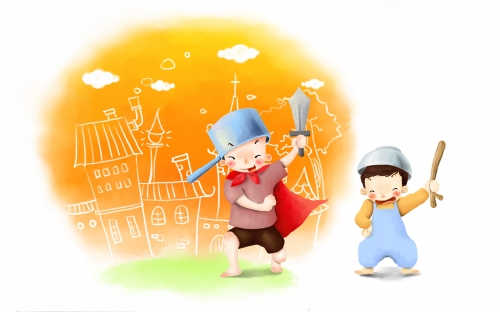 Составитель:Валиева Хаяла Матлабовнаул. Молодежная 20, тел. 8 (82144) 46206 Усинск2012Цель: приобщение воспитанников детского дома к активному и здоровому образу жизни.Задачи: 1) создать праздничное спортивное настроение; 2) развивать внимание, ловкость, быстроту, спортивные качества; 3) воспитывать дух патриотизма среди молодежи.Возраст участников: воспитанники 11-16 лет и команда девочек переодетая в юношей ( девочки во время игры делают все специально медленно и смешно).Продолжительность мероприятия: 45 мин.Оборудование: поворотные флажки, обручи, мячи, мешки – по количеству команд, канат – 1.Место проведения: спортивный зал.Ход мероприятияВедущий: Добрый день! Я рада приветствовать всех на спортивных соревнованиях, посвященных празднованию 23 февраля под названием «Спортивные шаги 23 февраля»!(участвует 2 команды юношей по 10 чел. в каждой и команда девочек переодетая в юношей).Ведущий: День защитника Отечества – это государственный праздник, традиции которого уходят корнями в далекое прошлое.Защитники Отчизны все века Святую Русь от недруга хранили. И если враг напал издалека, То его гнали, били и громили. Жизнь не жалея, Родину свою Они для жизни нашей сохранили. И всех врагов, в неравном пусть бою, Они всегда, везде, нещадно били. Чтоб Русь была великой и сейчас, На страже рубежей её стоите, Пусть враг России помнит каждый час, Что от него Россию оградите. Коль живы вы, то будет Русь жива, И будут жить в России ваши дети, Любовь к России, это не слова, Мы той любовью все за Русь в ответе.М. Чикин Ведущий: защищать Отечество – долг каждого человека и почетная обязанность каждого мужчины. Чтобы оберегать страну от недругов нужно быть сильным и смелым.  Сегодня в День защитников Отечества в соревнованиях принимают участие 3 команды, встречаем их бурными аплодисментами! Позвольте представить Вам членов судейской коллегии:  ______________________________________________________________________ ______________________________________________________________________Ведущий: желаем каждой команде не только победы, но и хорошего настроения на протяжении всей спортивной программы!  Но для начала нам нужно размяться! Я предлагаю сделать всем совместную зарядку. Смотрите на меня и повторяйте движения! Каждый день по утрам Делаем зарядку. Очень нравится нам Делать по порядку. Весело шагать. Руки поднимать. Приседать и вставать. Бегать и скакать. Здоровье в порядке? Спасибо зарядке!(повторить несколько раз)Ведущий: молодцы! Итак, переходим к эстафетам!  Команды на исходную позицию!ЭСТАФЕТЫ1. «Гладкий бег».Инвентарь: мяч, поворотные флажки.Исходное положение команды:  «в колонну по одному».Содержание эстафеты: по команде ведущего участник проходит дистанцию, при этом ведёт  мяч одной ногой, оббегая кегли.2. «Прыжки в мешках».Инвентарь: мешки, поворотные флажки.Исходное положение команды: «в колонну по одному». Содержание эстафеты: первый участник, находясь в мешке, прыгает до поворотного флажка и обратно, передает эстафету следующему и т.д.3. «Перевозчик» Инвентарь: обруч, поворотные флажки.Исходное положение команды: «в колонну по одному», капитан - впереди.Содержание эстафеты: капитан находится на старте, держа в руках обруч, по команде «Марш» бежит, огибает поворотный флажок, добегает до стартовой линии и забирает второго участника (второй участник берется рукой за обруч), бегут вдвоем до флажка и обратно, забирают третьего и т.д.)Ведущий: чтобы команды отдохнули и подготовились к следующей эстафете, для вас музыкальная пауза Девочки дарят танец и песню.4. «Близнецы».Инвентарь: мяч, поворотные флажки.Исходное положение команды: «в колонну по два».Содержание эстафеты: первые два участника команды становятся рядом друг с другом (боком), зажав головами  мяч. По команде ведущего первая пара, не  придерживая мяч руками,  добегает до поворотного флажка, возвращается к стартовой линии, передает мяч следующей паре и т.д.5. Комбинированная эстафета.Инвентарь: скакалки, обручи, мячи, поворотные флажки.Содержание эстафеты:  первый участник прыгает на скакалке до обруча, оставляет скакалку в обруче, берет мяч, ведет его, огибая стойку, кладет мяч в обруч, забирает скакалку и передает эстафету следующему участнику.6. «Передал – садись».Инвентарь: мячи, флажки или обручи.Содержание эстафеты: капитан стоит лицом к команде на расстоянии 3 метров. По команде «Марш» капитан бросает мяч первому участнику, участник возвращает мяч капитану и приседает, и т. д. Последний участник бросает мяч капитану и встает, капитан принимает мяч и поднимает руки вверх - эстафета окончена.7. «Перетягивание каната».Инвентарь: канат.Задача команды: перетянуть канат на свою сторону, перетянув команду соперника за установленную линию.(идет состязание по перетягиванию каната, за каждую победу присуждается балл).Ведущий: молодцы! Пока жюри подводит окончательные итоги - музыкальная пауза.Выступают с танцем самые маленькие воспитанницы детского дома Ведущий: для оглашения результатов и вручения грамот, подарков приглашаются члены жюри в лице_______________________________________ .Член жюри: сегодня замечательный день и я с огромным удовольствием хочу поздравить наших юношей с этим замечательным праздником. Только подводя итоги конкурса и подсчитывая баллы, нам – членам жюри показалось странным, что юноши в третьей команде играли как-то не в полную силу, по-детски или по-женски. Ой, ребята, а не девчонки ли это?Девочки снимают кепки и признаются, что хотели посоревноваться с мальчишками и доказать, что они тоже быстрые, смелые и умелые, но оказалось, что это не совсем так.Член жюри: не расстраивайтесь девочки, вы в некоторых делах лучше мальчишек, но сегодня победа по праву принадлежит им – юношам нашего детского дома. И мы хотим попросить вас помочь поздравить наших юношей с заслуженной победой.Ведущий: пусть будут вёсны, будут соловьи, Любите милых горячо и свято! Но все же в труд идите как в бои. Творите биографии свои, Не упускайте времени, ребята!Э. АсадовВедущий: я уверенна, что ваши руки будут творить добро, дарить любовь и радость на нашей планете Земля! Желаю Вам целеустремленности и личных спортивных достижений!  С праздником! До новых встреч!